8. a 9. 4._Český jazykMilí šesťáci,jak jsme se již domlouvali, dnes má polovina z vás online hodinu češtiny a ta druhá polovina bude plnit následující úkol. Zítra se vyměníte – druhá skupina bude mít online hodinu a ta první bude pracovat na tomto úkolu. Seznam skupin najdete na druhé straně tohoto dokumentu.Úkol: Vypracujte prosím cvičení číslo 23 a) i b) v pracovním sešitě na straně 12 a cvičení číslo 26 na straně 13. Vyplněná cvičení mi nafoťte a pošlete ve zprávě na MS Teams, nejpozději do 10. 4.Přeji vám hezký den.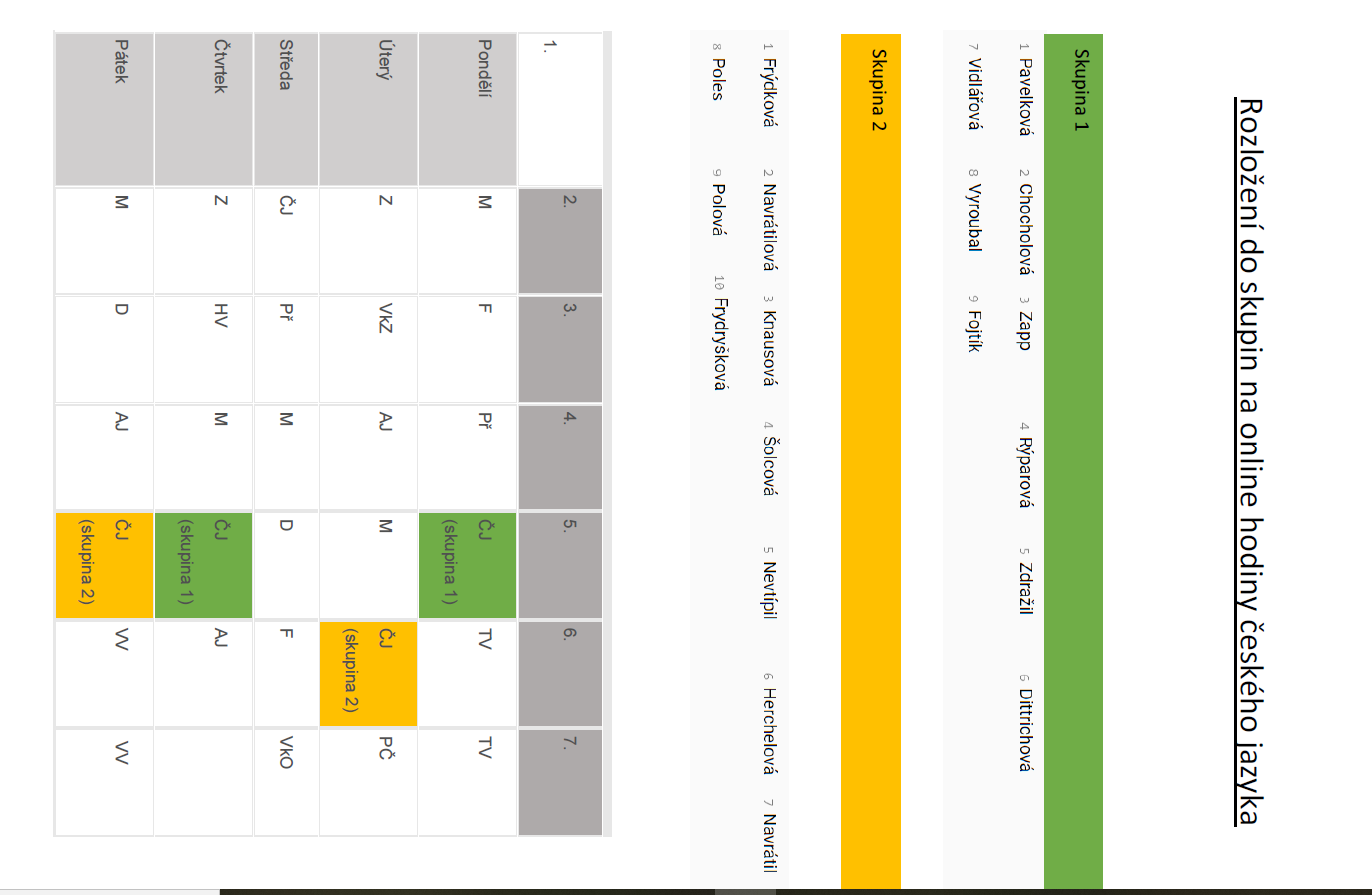 